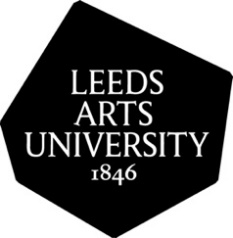 LEEDS ARTS UNIVERSITY PREPARING FOR ARTS UNIVERSITY SUMMER SCHOOL ONLINEFOR SCHOOL YEARS 12 & 13 AND ADULTS Released at noon on 23rd July and available until 1st September 2021The Preparing for Arts University is a widening participation initiative that is part of the Leeds Arts University’s Access and Participation Plan, approved by the Office for Students (OfS). The course is very popular and numbers are limited, therefore applications are considered on an individual basis. Young people from under-represented backgrounds or who live in an area of low participation in higher education will be prioritised.IF UNDER 18 Parent/Guardian/Carer Consent:I ____________________________________ the parent/guardian/carer of the above named student, hereby consent to my son/daughter participating on the Preparing for Arts University Course. I agree to my son/daughter receiving any emergency medical treatment which may be necessary during the classes and will inform the University, of any special medical conditions relating to my son/daughter.Photography Consent:We will be taking photographs of students and staff during the course. Leeds Arts University would like your permission to use any photographs taken of your son/daughter in various publications and promotional material. By signing below you are agreeing to allow Leeds Arts University to use photographs of your child for publicity material.I give permission for photographs of my child to be used as mentioned above:Signed: (Parent/Guardian/Carer) ____________________________________________Date: ________________Once all sections have been completed, please email the application form to:progression@leeds-art.ac.ukPlease return by Monday 19th July 2021If you have any further queries please do not hesitate to contact us.Name:Gender:  Male    ⃝  Female    ⃝  Transgender    ⃝  Gender non-conforming    ⃝  Prefer not to say    ⃝  Male    ⃝  Female    ⃝  Transgender    ⃝  Gender non-conforming    ⃝  Prefer not to say    ⃝  Male    ⃝  Female    ⃝  Transgender    ⃝  Gender non-conforming    ⃝  Prefer not to say    ⃝  Male    ⃝  Female    ⃝  Transgender    ⃝  Gender non-conforming    ⃝  Prefer not to say    ⃝Date of Birth:Age:Address:Postcode:Address:Postcode:Home telephone number:Address:Postcode:Address:Postcode:Mobile Phone Number:Current School/College:Or current employment:If you are currently studying at school or college, which year are you in?If you are currently studying at school or college, which year are you in?What is your ethnic group? Please tick one onlyWhat is your ethnic group? Please tick one onlyWhat is your ethnic group? Please tick one onlyWhite ⃝ White British ⃝ Irish ⃝ Gypsy or Irish Traveller     ⃝ Any other White       background* Black or Black British ⃝ African     ⃝ Caribbean ⃝ Any other Black or Black    British background*Mixed ⃝ White and Black African ⃝ White and Black Caribbean  ⃝ White and Asian  ⃝ Any other mixed/multiple   ethnic background*Asian or Asian British ⃝ Indian ⃝ Pakistan ⃝ Bangladeshi   ⃝ Chinese ⃝ Any other Asian    Background*White ⃝ White British ⃝ Irish ⃝ Gypsy or Irish Traveller     ⃝ Any other White       background* Black or Black British ⃝ African     ⃝ Caribbean ⃝ Any other Black or Black    British background**Please describe *Please describe Do you have a disability?  A disabled person is defined in the Disability Discrimination Act (1995)Yes     ⃝  No    ⃝If you tick yes, please indicate the nature of your disability.If you tick yes, please indicate the nature of your disability.Has one or more of your parent(s) / guardian(s) studied at University before?Yes     ⃝  No    ⃝Have you experienced local authority care for a period of longer than three months?Yes     ⃝  No    ⃝Are you entitled to Free School Meals?Yes     ⃝  No    ⃝Special Medical Conditions:Please let us know of any medical conditions which we need to be aware of and any additional support needed.Emergency Contact Name:Emergency Contact Telephone Number:Emergency Contact Address:DATA PROTECTION: When you provide us with personal information, Leeds Arts University is committed to looking after any personal data that is made available to us in accordance with the General Data Protection Regulations (GDPR).We do not sell or otherwise transfer personal data to any third parties unless you have consented to this or this is permitted by law, such as the legal requirement to send student data to governmental bodies such as the Higher Education Statistics Agency (HESA), the Education and Skills Funding Agency (for the ILR), the Office for Standards in Education (OFSTED) or the Office for Students (OFS). We will retain the data from the period of study with Progression and Young Creatives for 6 years. Anonymised and aggregated applicant data are analysed by the University, for purposes including institutional and statutory monitoring, market research, planning, and teaching and learning, in order to ensure that our processes are fair and effective and our courses best reflect the needs of applicants and students.